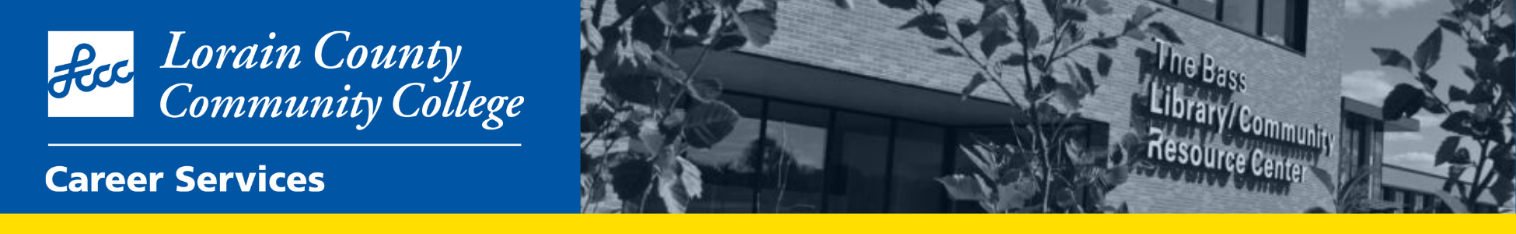 Transferable Skills for Your Job SearchCommon SkillsDealing with PeopleDealing with ThingsDealing with DataSupervision & LeadershipCreativity & Artistic AbilityMeet deadlinesSolve problemsAbility to planResults orientedCustomer orientedSupervise othersIncrease salesIncrease efficiencyAccept responsibilityAbility to delegate Desire to learnTime managementManage budgetWrite clearly, editCommunicate wellOrganize peopleManage projectsTeam playerComputer skillsWork independentlyPatientPersuasivePleasantSupportiveTeach, counselDiplomatic, TactfulSpeak in publicHelp othersConfront othersUnderstandingInsightfulAnticipate needsSensitive, kindOutgoingInterview othersHigh energyOpen mindedAdaptableTake directionListenUse my handsSafety consciousFollow instructionsOperate toolsAssemble, buildObserve, inspectOperate vehiclesUse machineryMake thingsConstruct or repairRepair thingsUse equipmentAnalyze data/factsLocate answersClassify dataCount, observeInvestigateBalance moneyCompare, inspectCompileAudit recordsManage money Record FactsDetail-orientedKeep recordsCalculate, computeResearchTake inventoryEmpowering othersSolve problemsTake risksPlan, direct projectsTeam builderDelegate, get resultsSelf-motivatedRun meetingsDirect othersNegotiate, mediateDecisiveMotivate peopleArtisticExpressivePresent ideasPerform, actGenerate ideasDance, movementDraw, sketchPlay instruments